UNIWERSYTET MEDYCZNY IM. KAROLA MARCINKOWSKIEGO W POZNANIU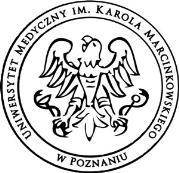 PROTOKÓŁ HOSPITACJI 
PRAKTYK STUDENCKICH I ZAJEĆ PRAKTYCZNYCH(ZAŁĄCZNIK 3)I. Podstawowe daneData hospitacji: ______________ 2. Jednostka hospitowana: __________________________________________3. Osoba hospitująca/Zespół hospitujący (tytuł/stopień naukowy, imię i nazwisko): _________________________________________________________________________________________________________________________________________________________________________________________________________________________4. Rodzaj hospitacji1: planowana, interwencyjna5.Nazwa praktyki/zajęć praktycznych: ______________________________________________________________________________________________6. Kierunek studiów: _______________________________  7.Specjalność: ________________________________8. Rok studiów1 : I, II, III, IV, V, VI. 9. Rodzaj praktyki: 10. Prowadzący praktykę (tytuł/stopień naukowy, imię i nazwisko):___________________________11. Liczba studentów na praktykach: planowana:____, rzeczywista podczas hospitacji _____ .12. Lokalizacja realizacji praktyki:   ________________________________				1 Należy zaznaczyć właściwą odpowiedźII.  Ocena stanu istniejącegoIII. InfrastrukturaUwagi studenta/studentów oraz propozycje udoskonaleń:_____________________________________________________________________________________________________________________________________________________________________________________________________________________________________________Uwagi/zalecenia osoby hospitującej/zespołu hospitującego:________________________________________________________________________________________________________________________________________________________________________________________________________________________________________________________________________________________________________________________________________________________________________________________________________________________________________________________________________________Ogólna ocena praktyki1: wyróżniająca , bardzo dobra , dobra , średnia, słaba, niedostateczna.Zapoznałam/em się z treścią protokołu. Nie mam uwag / Mam uwagi do wyrażonych powyżej ocen 1:Osoba hospitowana może zgłosić do Dziekana Wydziału pisemne zastrzeżenia do uwag/zaleceń zespołu hospitacyjnego w ciągu 14 dni od daty zapoznania się z protokołem hospitacji.           ________________________________            (podpis osoby hospitowanej)							_____________________________________________________________________________	(podpis osoby hospitującej/zespołu hospitującego)1 Należy zaznaczyć właściwą odpowiedźLp.Weryfikowany obszar1 - Zdecydowanie się nie zgadzam2 - Raczej się nie zgadzam3 - Trudno powiedzieć4 - Raczej się zgadzam5 - Zdecydowanie się zgadzamOcenaod 1 do 5AOcena przebiegu i organizacji praktykiOcena przebiegu i organizacji praktyki1Wszystkie założenia programu praktyki zostały zrealizowane2Zakres czynności praktycznych oferowanych przez placówkę był zgodny z sylabusem praktyki oraz umożliwiał osiągnięcie zakładanych w nim efektów kształcenia.3Zastosowane metody i środki dydaktyczne były odpowiednie i dobrane adekwatnie do przekazywanych treści.4Praktykant miał dostęp do wszelkich zasobów ( infrastruktury, dokumentacji, czynności ) niezbędnych do wykonywania powierzonych mu zadań praktycznych.5Ogólna organizacja praktyki umożliwiała sukcesywne zdobywanie nowej wiedzy, umiejętności i kompetencji społecznych zakładanych w programie praktyki? 6Zakres powierzonych zadań wykazywał progres w zakresie ich trudności, skomplikowania oraz zezwalał na poszerzanie wiedzy.Suma A, min=6, max=30Suma A, min=6, max=30uwagi i spostrzeżenia:……………………………………………………………………………………………………………………………………………………………………………………………………………………………………………………………………………………………………………………………………………………………………………………………………………………………………………………uwagi i spostrzeżenia:……………………………………………………………………………………………………………………………………………………………………………………………………………………………………………………………………………………………………………………………………………………………………………………………………………………………………………………uwagi i spostrzeżenia:……………………………………………………………………………………………………………………………………………………………………………………………………………………………………………………………………………………………………………………………………………………………………………………………………………………………………………………BOcena opiekuna praktykiOcena opiekuna praktyki1Opiekun posiadał wymaganą wiedzę i umiejętności niezbędne do prowadzenia praktyki.2Opiekun przekazywał wiedzę w sposób zrozumiały i dostępny.3Opiekun wykazywał się chęcią pomocy praktykantowi i współpracy z nim oraz służył pomocą i wsparciem w wykonywaniu zadań.4Praktykantowi udostępniono lub podano wykaz literatury podstawowej i uzupełniającej wiedzę z zakresu programu praktyki.5Ocena atmosfery panującej podczas praktyki.Suma A, min=5, max=25Suma A, min=5, max=25uwagi i spostrzeżenia:……………………………………………………………………………………………………………………………………………………………………………………………………………………………………………………………………………………………………………………………………………………………………………………………………………………………………………………uwagi i spostrzeżenia:……………………………………………………………………………………………………………………………………………………………………………………………………………………………………………………………………………………………………………………………………………………………………………………………………………………………………………………uwagi i spostrzeżenia:……………………………………………………………………………………………………………………………………………………………………………………………………………………………………………………………………………………………………………………………………………………………………………………………………………………………………………………Podsumowanie : A+B  min=11, max=55Podsumowanie : A+B  min=11, max=55LpOcena jednostki uczelnianej / instytucji zewnętrznej prowadzącej praktykiOcena od 1 do 51Placówka spełnia wszystkie wymogi infrastrukturalne i lokalowe do prowadzenia praktyki.2Placówka spełnia wymogi merytoryczne do prowadzenia praktyki.3Program praktyki był zgodny z profilem podstawowej działalności placówki.Podsumowanie, min = 3, max = 15Podsumowanie, min = 3, max = 15uwagi i spostrzeżenia:……………………………………………………………………………………………………………………………………………………………………………………………………………………………………………………………………………………………………………………………………………………………………………………………………………………………………………………uwagi i spostrzeżenia:……………………………………………………………………………………………………………………………………………………………………………………………………………………………………………………………………………………………………………………………………………………………………………………………………………………………………………………uwagi i spostrzeżenia:……………………………………………………………………………………………………………………………………………………………………………………………………………………………………………………………………………………………………………………………………………………………………………………………………………………………………………………